Transcript - Better than ever - Flight Facilities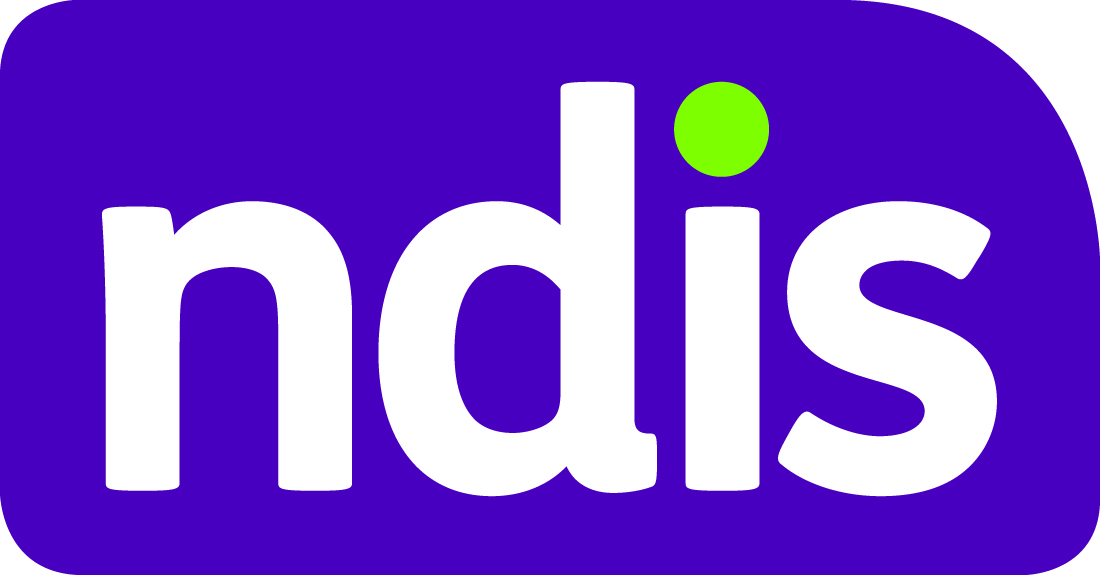 ft. Aloe BlaccSong Lyrics			Legs are shaking, hands are aching			Head is pounding, the back is breaking			The more I give, the more they're taking			I'm broken down, there's no mistaking			There's no time now for goodness sakin'			I'm a simple man, but I'm hard to please			Don't mind you making it hard for me			I don't want to be on my own forever			Alone I'm no good, but when we're together			I'm better than ever			When I'm looking at you I'm better in every way			Better than ever			Got a smile like sunshine			Brightens up the darkest of days			Yeah, when we're together			And that's the way I feel and I'm blaming it all on you			'Cause I'm better than ever, better than ever, better than ever			Everybody from the front to the back			From the left to the right			Let me see you just clap your hands now			You know you make me feel good right?			You make me say hey, hey (hey, hey)			Whoa, whoa (whoa, whoa)			You make me say hey, hey (hey, hey)			Come on, whoa (whoa)			I'm a simple man, I got simple needs			But you're the only kind of trouble for me			I wanna ride side by side forever			Alone I'm no good, but when we're together			I'm better than ever			When I'm looking at you I'm better in every way			Better than ever			Got a smile like sunshine			Brightens up the darkest of days			Yeah, when we're together			Well that's the way I feel and I'm blaming it all on you			'Cause I'm better than ever, better than ever, better than everHaya					We're better together.			Let's make Australia more inclusive.			Happy international day of all the people with a disability.